Włoszczowski Zakład Wodociągów i Kanalizacji Sp. z o.o.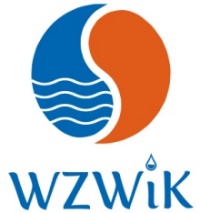 ul. Wiejska 55, 29-100 Włoszczowatel/fax +48 41 39-43-680, e-mail: oczyszczalnia.wloszczowa@wp.plNIP 6090071419, REGON 260733356Włoszczowa dnia 07.07.2021.r.INFORMACJA Z OTWARCIA OFERT Dotyczy postępowania: Przebudowa i rozbudowa sieci kanalizacji sanitarnej z przyłączamina os. Tartak we Włoszczowie.Działając na podstawie art. 222 ust. 5 ustawy z 11 września 2019 r. – Prawo zamówień publicznych (t.j. Dz.U. z 2021 r. poz. 1129), zamawiający informuje, że w postępowaniu pn.: „Przebudowa i rozbudowa sieci kanalizacji sanitarnej z przyłączami na os. Tartak we Włoszczowie” w terminie wyznaczonym przez Zamawiającego do składania ofert, tj. do dnia 07.07.2021 r. do godz. 11.00 wpłynęły następujące oferty:…………………………………….Kierownik zamawiającego lub osoba upoważniona do podejmowania czynności w jego imieniuSąd Rejonowy w Kielcach X Wydział Gospodarczy KRS 0000490379Kapitał Zakładowy 40 258 500 zł opłacony w całościNr konta: PKO BP SA O/WŁOSZCZOWA 39 1020 2629 0000 9902 0290 3482Numer ofertyNazwa firmy i adres Wykonawcy Cena oferty brutto [zł]Okres udzielonej gwarancji jakości                 i rękojmi za wady 1Przedsiębiorstwo Usługowo – Handlowe„BAKAMA” Krzysztof ZapałaKostomłoty PierwszeUl. Maciejówka 4426-085 Miedziana Góra391 596,13 48 miesięce2Przedsiębiorstwo Budowlane „BUDOMONT” Sp. z o.o.ul. Przy Torze 135-205 Rzeszów268 151,5672 miesiące3Przedsiębiorstwo  Wielobranżowe KODRAINJustyna Koziełul. Górna 1825-415 Kielce238 620,0072 miesiące4Przedsiębiorstwo Techniczno-Produkcyjne EKWOD Sp. z o.o.ul. Rolna 625-419 Kielce289 050,0072 miesiące5P.H.U.TRANS-KOP S.C.Dariusz Harast, Grzegorz Kluskaul. Dworcowa 329-100 WłoszczowaBrak ceny ofertyBrak okresu udzielonej gwarancji jakości                 i rękojmi za wady6Konsorcjum firm:Lider: Przedsiębiorstwo Budowlane BUDIN Marcin Świderski ul. Teligi 125-227 KielcePartner:Przedsiębiorstwo Budowlano – Usługowe HEMAMariusz Klimekul. Ustronie 2925-827 Kielce305 040,0072 miesiące